Приложение N 15к государственной программеРоссийской Федерации "Обеспечениедоступным и комфортным жильеми коммунальными услугами гражданРоссийской Федерации"ПРАВИЛАПРЕДОСТАВЛЕНИЯ И РАСПРЕДЕЛЕНИЯ СУБСИДИЙ ИЗ ФЕДЕРАЛЬНОГОБЮДЖЕТА БЮДЖЕТАМ СУБЪЕКТОВ РОССИЙСКОЙ ФЕДЕРАЦИИНА ПОДДЕРЖКУ ГОСУДАРСТВЕННЫХ ПРОГРАММ СУБЪЕКТОВРОССИЙСКОЙ ФЕДЕРАЦИИ И МУНИЦИПАЛЬНЫХ ПРОГРАММФОРМИРОВАНИЯ СОВРЕМЕННОЙ ГОРОДСКОЙ СРЕДЫ1. Настоящие Правила устанавливают цели, порядок и условия предоставления и распределения субсидий из федерального бюджета бюджетам субъектов Российской Федерации на поддержку государственных программ (подпрограмм) субъектов Российской Федерации и муниципальных программ формирования современной городской среды (далее - субсидии из федерального бюджета) в рамках приоритетного проекта "Формирование комфортной городской среды" государственной программы Российской Федерации "Обеспечение доступным и комфортным жильем и коммунальными услугами граждан Российской Федерации".2. Субсидии из федерального бюджета предоставляются в 2018 - 2022 годах в целях софинансирования расходных обязательств субъектов Российской Федерации, связанных с реализацией государственных программ (подпрограмм) субъектов Российской Федерации формирования современной городской среды, а также с предоставлением субсидий местным бюджетам из бюджета субъекта Российской Федерации на реализацию муниципальных программ, направленных на реализацию мероприятий по благоустройству территорий муниципальных образований, в том числе территорий муниципальных образований соответствующего функционального назначения (площадей, набережных, улиц, пешеходных зон, скверов, парков, иных территорий) (далее - общественные территории), дворовых территорий (далее - муниципальная программа).3. В целях настоящих Правил под дворовой территорией понимается совокупность территорий, прилегающих к многоквартирным домам, с расположенными на них объектами, предназначенными для обслуживания и эксплуатации таких домов, и элементами благоустройства этих территорий, в том числе парковками (парковочными местами), тротуарами и автомобильными дорогами, включая автомобильные дороги, образующие проезды к территориям, прилегающим к многоквартирным домам.4. Субсидии из федерального бюджета предоставляются Министерством строительства и жилищно-коммунального хозяйства Российской Федерации в пределах бюджетных ассигнований, предусмотренных федеральным законом о федеральном бюджете на соответствующий финансовый год и плановый период, и лимитов бюджетных обязательств, доведенных в установленном порядке до этого Министерства как получателя средств федерального бюджета, на цели, указанные в пункте 2 настоящих Правил.5. Субсидии из федерального бюджета перечисляются субъектам Российской Федерации, которые представили заявку высшего исполнительного органа государственной власти субъекта Российской Федерации о перечислении субсидии по форме и в срок, которые утверждаются Министерством строительства и жилищно-коммунального хозяйства Российской Федерации.6. Субсидии из федерального бюджета предоставляются на следующих условиях:а) наличие утвержденной нормативным правовым актом субъекта Российской Федерации государственной программы (подпрограммы) субъекта Российской Федерации формирования современной городской среды на 2018 - 2022 годы, подготовленной с учетом методических рекомендаций по подготовке государственных программ субъектов Российской Федерации и муниципальных программ формирования современной городской среды в рамках реализации приоритетного проекта "Формирование комфортной городской среды" на 2018 - 2022 годы, утвержденных Министерством строительства и жилищно-коммунального хозяйства Российской Федерации (далее соответственно - государственная программа субъекта Российской Федерации, методические рекомендации Министерства строительства и жилищно-коммунального хозяйства Российской Федерации);б) наличие в бюджете субъекта Российской Федерации бюджетных ассигнований на исполнение в рамках государственной программы субъекта Российской Федерации мероприятий, направленных на реализацию мероприятий по благоустройству территорий муниципальных образований, и (или) на предоставление субсидий местным бюджетам из бюджета субъекта Российской Федерации на реализацию муниципальных программ;в) заключение соглашения между Министерством строительства и жилищно-коммунального хозяйства Российской Федерации и высшим исполнительным органом государственной власти субъекта Российской Федерации о предоставлении субсидии из федерального бюджета (далее - соглашение) в соответствии с пунктом 7 настоящих Правил.7. Предоставление субсидий из федерального бюджета осуществляется на основании соглашения, заключаемого на очередной финансовый год и плановый период в соответствии с типовой формой соглашения, утверждаемой Министерством финансов Российской Федерации.Содержание соглашения должно соответствовать требованиям, установленным пунктом 10 Правил формирования, предоставления и распределения субсидий из федерального бюджета бюджетам субъектов Российской Федерации, утвержденных постановлением Правительства Российской Федерации от 30 сентября 2014 г. N 999 "О формировании, предоставлении и распределении субсидий из федерального бюджета бюджетам субъектов Российской Федерации" (далее - Правила формирования, предоставления и распределения субсидий), а также включать следующие положения:а) обязательства субъекта Российской Федерации (за исключением субъектов Российской Федерации, указанных в подпункте "б" настоящего пункта):завершить в полном объеме реализацию мероприятий государственной программы субъекта Российской Федерации формирования современной городской среды на 2017 год и муниципальных программ формирования современной городской среды на 2017 год;обеспечить реализацию государственной программы субъекта Российской Федерации, соответствующей в том числе требованиям, предусмотренным пунктом 8 настоящих Правил, в установленные в ней сроки;осуществлять контроль за реализацией органами местного самоуправления поселений, в состав которых входят населенные пункты с численностью населения свыше 1000 человек, муниципальных программ, утвержденных в соответствии с требованиями, предусмотренными пунктом 11 настоящих Правил;обеспечить благоустройство всех дворовых территорий, нуждающихся в благоустройстве (с учетом их физического состояния), исходя из минимального перечня видов работ по благоустройству дворовых территорий (ремонт дворовых проездов, обеспечение освещения дворовых территорий, установка скамеек, урн, иные виды работ, определенные уполномоченным органом государственной власти субъекта Российской Федерации), софинансируемых за счет средств, полученных субъектом Российской Федерации в качестве субсидии из федерального бюджета (далее - минимальный перечень работ по благоустройству), а также общественных территорий, нуждающихся в благоустройстве;представлять не позднее 1 декабря текущего финансового года в Министерство строительства и жилищно-коммунального хозяйства Российской Федерации на конкурс по отбору лучших практик (проектов) по благоустройству не менее 2 реализованных в таком году проектов по благоустройству общественных территорий;обеспечить осуществление контроля за ходом выполнения государственной программы субъекта Российской Федерации и муниципальных программ, в том числе за ходом реализации конкретных мероприятий в рамках указанных программ, а также предварительного рассмотрения и согласования отчетов муниципальных образований о реализации муниципальных программ, отчетов об исполнении государственной программы субъекта Российской Федерации, направляемых в Министерство строительства и жилищно-коммунального хозяйства Российской Федерации, межведомственной комиссией под руководством высшего должностного лица субъекта Российской Федерации, созданной в соответствии с постановлением Правительства Российской Федерации от 10 февраля 2017 г. N 169 "Об утверждении Правил предоставления и распределения субсидий из федерального бюджета бюджетам субъектов Российской Федерации на поддержку государственных программ субъектов Российской Федерации и муниципальных программ формирования современной городской среды" (далее - постановление Правительства Российской Федерации от 10 февраля 2017 г. N 169);иные обязательства, связанные с обеспечением реализации мероприятий по благоустройству в рамках государственных программ субъектов Российской Федерации и муниципальных программ;б) обязательства субъекта Российской Федерации (в отношении г. Севастополя, а также субъектов Российской Федерации, уровень расчетной бюджетной обеспеченности которых более 1 и которые в рамках государственных программ субъектов Российской Федерации полностью или частично осуществляют реализацию мероприятий по благоустройству без предоставления субсидий местным бюджетам из бюджета субъекта Российской Федерации на реализацию муниципальных программ):завершить в полном объеме реализацию мероприятий государственной программы субъекта Российской Федерации формирования современной городской среды на 2017 год;осуществить реализацию государственной программы субъекта Российской Федерации в установленные в ней сроки;обеспечить благоустройство всех дворовых территорий, нуждающихся в благоустройстве (с учетом их физического состояния), исходя из минимального перечня работ по благоустройству, а также общественных территорий, нуждающихся в благоустройстве;представлять не позднее 1 декабря текущего финансового года в Министерство строительства и жилищно-коммунального хозяйства Российской Федерации на конкурс по отбору лучших практик (проектов) по благоустройству не менее 2 реализованных в таком году проектов по благоустройству общественных территорий;обеспечить осуществление контроля за ходом выполнения государственной программы субъекта Российской Федерации, в том числе за ходом реализации конкретных мероприятий в рамках указанной программы, а также предварительного рассмотрения и согласования отчетов об исполнении государственной программы субъекта Российской Федерации, направляемых в Министерство строительства и жилищно-коммунального хозяйства Российской Федерации, межведомственной комиссией, созданной в соответствии с постановлением Правительства Российской Федерации от 10 февраля 2017 г. N 169;осуществлять иные обязательства, связанные с обеспечением реализации мероприятий по благоустройству в рамках государственных программ субъектов Российской Федерации.8. Правила предоставления и распределения субсидий из бюджета субъекта Российской Федерации, включаемые в государственную программу субъекта Российской Федерации, предусмотренную абзацем третьим подпункта "а" пункта 7 настоящих Правил, должны предусматривать в том числе:а) распределение или методику распределения субсидии из бюджета субъекта Российской Федерации всем или отдельным муниципальным образованиям исходя из установленных субъектом Российской Федерации критериев, в том числе с учетом предоставления приоритета муниципальным образованиям, в муниципальные программы которых включены комплексные проекты благоустройства общественных территорий, предусматривающие использование различных элементов благоустройства, а также функциональное разнообразие объекта благоустройства в целях обеспечения привлекательности территории для разных групп населения, сформированные в соответствии с методическими рекомендациями Министерства строительства и жилищно-коммунального хозяйства Российской Федерации;б) включение в перечень муниципальных образований - получателей субсидии из бюджета субъекта Российской Федерации в обязательном порядке муниципальных образований - административных центров субъектов Российской Федерации, монопрофильных муниципальных образований и муниципальных образований - исторических поселений федерального значения (в случае наличия таких на территории субъекта Российской Федерации);в) минимальный перечень работ по благоустройству;г) перечень дополнительных видов работ по благоустройству дворовых территорий, софинансируемых за счет средств, полученных субъектом Российской Федерации в качестве субсидии из федерального бюджета (далее - дополнительный перечень работ по благоустройству), в случае принятия субъектом Российской Федерации решения об установлении указанного перечня;д) условия о форме участия (финансовое и (или) трудовое) собственников помещений в многоквартирных домах, собственников иных зданий и сооружений, расположенных в границах дворовой территории, подлежащей благоустройству (далее - заинтересованные лица), в реализации мероприятий по благоустройству дворовой территории в рамках минимального перечня работ по благоустройству, в том числе о доле такого участия, в отношении муниципальных образований - получателей субсидий из бюджета субъекта Российской Федерации, определенные с учетом методических рекомендаций Министерства строительства и жилищно-коммунального хозяйства Российской Федерации, в случае принятия субъектом Российской Федерации решения об установлении указанных условий либо принятия уполномоченным органом исполнительной власти субъекта Российской Федерации решения о предоставлении полномочий органам местного самоуправления по определению таких условий в муниципальных программах. При этом при выборе формы финансового участия заинтересованных лиц в реализации мероприятий по благоустройству дворовой территории в рамках минимального перечня работ по благоустройству доля участия определяется как процент от стоимости мероприятий по благоустройству дворовой территории;е) условия о форме участия (финансовое и (или) трудовое) заинтересованных лиц в реализации мероприятий по благоустройству дворовых территорий в рамках дополнительного перечня работ по благоустройству в случае принятия субъектом Российской Федерации решения об установлении указанного перечня, в том числе о доле такого участия, в отношении муниципальных образований - получателей субсидий из бюджета субъекта Российской Федерации, определенные с учетом методических рекомендаций Министерства строительства и жилищно-коммунального хозяйства Российской Федерации, либо о принятии решения о предоставлении полномочий органам местного самоуправления по определению таких условий в муниципальных программах. При этом при выборе формы финансового участия заинтересованных лиц в реализации мероприятий по благоустройству дворовых территорий в рамках дополнительного перечня работ по благоустройству доля участия определяется как процент от стоимости мероприятий по благоустройству дворовой территории;ж) обязательства муниципальных образований - получателей субсидий из бюджета субъекта Российской Федерации, в том числе предусмотренные пунктом 10 настоящих Правил;з) включение в соглашение между субъектом Российской Федерации и органом местного самоуправления муниципального образования о предоставлении субсидии из бюджета субъекта Российской Федерации муниципальным образованиям - получателям такой субсидии рекомендации главам местных администраций обеспечить привлечение к выполнению работ по благоустройству дворовых территорий студенческих строительных отрядов;и) порядок расходования средств субсидии из бюджета субъекта Российской Федерации, направляемых на выполнение работ по благоустройству дворовых территорий. При этом указанный порядок должен предусматривать возможность расходования субсидии путем:предоставления субсидий бюджетным и автономным учреждениям, в том числе субсидии на финансовое обеспечение выполнения ими государственного (муниципального) задания;закупки товаров, работ и услуг для обеспечения государственных (муниципальных) нужд (за исключением бюджетных ассигнований для обеспечения выполнения функций казенного учреждения и бюджетных ассигнований на осуществление бюджетных инвестиций в объекты государственной (муниципальной) собственности казенных учреждений);предоставления субсидий юридическим лицам (за исключением субсидий государственным (муниципальным) учреждениям), индивидуальным предпринимателям, физическим лицам на возмещение затрат по выполнению работ по благоустройству дворовых территорий (в случае, если дворовая территория образована земельными участками, находящимися полностью или частично в частной собственности);к) порядок и условия возврата субсидии из бюджета субъекта Российской Федерации муниципальным образованием - получателем такой субсидии, а также порядок и условия перераспределения указанной субсидии.9. Государственная программа субъекта Российской Федерации, предусмотренная абзацем третьим подпункта "б" пункта 7 настоящих Правил, должна предусматривать в том числе:а) реализацию мероприятий по благоустройству в обязательном порядке территорий муниципальных образований - административных центров субъектов Российской Федерации, монопрофильных муниципальных образований, муниципальных образований - исторических поселений федерального значения (в случае наличия таких на территории субъекта Российской Федерации);б) минимальный перечень работ по благоустройству;в) дополнительный перечень работ по благоустройству;г) условия о форме участия (финансовое и (или) трудовое) заинтересованных лиц в реализации мероприятий по благоустройству дворовой территории в рамках минимального перечня работ по благоустройству, в том числе о доле такого участия, в отношении муниципальных образований - получателей субсидий из бюджета субъекта Российской Федерации, определенные с учетом методических рекомендаций Министерства строительства и жилищно-коммунального хозяйства Российской Федерации, в случае принятия субъектом Российской Федерации решения об установлении указанных условий. При этом при выборе формы финансового участия заинтересованных лиц в реализации мероприятий по благоустройству дворовой территории в рамках минимального перечня работ по благоустройству доля участия определяется как процент от стоимости мероприятий по благоустройству дворовой территории;д) условия о форме участия (финансовое и (или) трудовое) заинтересованных лиц в реализации мероприятий по благоустройству дворовых территорий в рамках дополнительного перечня работ по благоустройству, в том числе о доле такого участия, в отношении муниципальных образований - получателей субсидий из бюджета субъекта Российской Федерации, определенные с учетом методических рекомендаций Министерства строительства и жилищно-коммунального хозяйства Российской Федерации. При этом при выборе формы финансового участия заинтересованных лиц в реализации мероприятий по благоустройству дворовых территорий в рамках дополнительного перечня работ по благоустройству доля участия определяется как процент от стоимости мероприятий по благоустройству дворовой территории;е) адресный перечень всех дворовых территорий, нуждающихся в благоустройстве (с учетом их физического состояния) и подлежащих благоустройству в указанный период исходя из минимального перечня работ по благоустройству (очередность благоустройства определяется в порядке поступления предложений заинтересованных лиц об их участии в выполнении указанных работ). Физическое состояние дворовой территории и необходимость ее благоустройства определяются по результатам инвентаризации дворовой территории, проведенной в порядке, установленном нормативным правовым актом субъекта Российской Федерации;ж) адресный перечень всех общественных территорий, нуждающихся в благоустройстве (с учетом их физического состояния) и подлежащих благоустройству в указанный период. Физическое состояние общественной территории и необходимость ее благоустройства определяются по результатам инвентаризации общественной территории, проведенной в порядке, установленном нормативным правовым актом субъекта Российской Федерации;з) адресный перечень объектов недвижимого имущества (включая объекты незавершенного строительства) и земельных участков, находящихся в собственности (пользовании) юридических лиц и индивидуальных предпринимателей, которые подлежат благоустройству не позднее 2020 года за счет средств указанных лиц в соответствии с соглашениями, заключенными с органами местного самоуправления;и) мероприятия по инвентаризации уровня благоустройства индивидуальных жилых домов и земельных участков, предоставленных для их размещения, с заключением по результатам инвентаризации соглашений с собственниками (пользователями) указанных домов (собственниками (землепользователями) земельных участков) об их благоустройстве не позднее 2020 года в соответствии с требованиями утвержденных в муниципальном образовании правил благоустройства территории, порядок проведения такой инвентаризации;к) порядок расходования средств, направляемых на выполнение работ по благоустройству дворовых территорий. При этом указанный порядок должен предусматривать возможность расходования субсидии из федерального бюджета путем:предоставления субсидий бюджетным и автономным учреждениям, включая субсидии на финансовое обеспечение выполнения ими государственного (муниципального) задания;закупки товаров, работ и услуг для обеспечения государственных (муниципальных) нужд (за исключением бюджетных ассигнований для обеспечения выполнения функций казенного учреждения и бюджетных ассигнований на осуществление бюджетных инвестиций в объекты государственной (муниципальной) собственности казенных учреждений);предоставления субсидий юридическим лицам (за исключением субсидий государственным (муниципальным) учреждениям), индивидуальным предпринимателям, физическим лицам на возмещение затрат по выполнению работ по благоустройству дворовых территорий (в случае, если дворовая территория образована земельными участками, находящимися полностью или частично в частной собственности).10. В правила предоставления и распределения субсидий из бюджета субъекта Российской Федерации, предусмотренные пунктом 8 настоящих Правил, включаются в том числе следующие обязательства муниципальных образований - получателей субсидий из бюджета субъекта Российской Федерации:а) обеспечить проведение общественных обсуждений проектов муниципальных программ (срок обсуждения - не менее 30 календарных дней со дня опубликования таких проектов муниципальных программ), в том числе при внесении в них изменений;б) обеспечить учет предложений заинтересованных лиц о включении дворовой территории, общественной территории в муниципальную программу;в) обеспечить осуществление контроля за ходом выполнения муниципальной программы общественной комиссией, созданной в соответствии с постановлением Правительства Российской Федерации от 10 февраля 2017 г. N 169, включая проведение оценки предложений заинтересованных лиц;г) подготовить и утвердить не позднее 1 марта текущего года с учетом обсуждения с представителями заинтересованных лиц дизайн-проект благоустройства каждой дворовой территории, включенной в муниципальную программу, который предполагается реализовать в соответствующем году, а также дизайн-проект благоустройства общественной территории. В указанные дизайн-проекты включаются текстовое и визуальное описания предлагаемых проектов, в том числе их концепция и перечень (в том числе визуализированный) элементов благоустройства, предлагаемых к размещению на соответствующей территории;д) обеспечить синхронизацию выполнения работ в рамках муниципальной программы с реализуемыми в муниципальных образованиях федеральными, региональными и муниципальными программами (планами) строительства (реконструкции, ремонта) объектов недвижимого имущества, программ по ремонту и модернизации инженерных сетей и иных объектов, расположенных на соответствующей территории;е) обеспечить проведение мероприятий по благоустройству дворовых территорий, общественных территорий с учетом необходимости обеспечения физической, пространственной и информационной доступности зданий, сооружений, дворовых и общественных территорий для инвалидов и других маломобильных групп населения.11. Муниципальная программа должна предусматривать в том числе:а) адресный перечень всех дворовых территорий, нуждающихся в благоустройстве (формируемый исходя из физического состояния, а также с учетом предложений заинтересованных лиц) и подлежащих благоустройству в указанный период, исходя из минимального перечня работ по благоустройству. Физическое состояние дворовой территории и необходимость ее благоустройства определяются по результатам инвентаризации дворовой территории, проведенной в порядке, установленном нормативным правовым актом субъекта Российской Федерации;б) адресный перечень всех общественных территорий, нуждающихся в благоустройстве (формируемый исходя из физического состояния общественной территории, а также с учетом предложений заинтересованных лиц) и подлежащих благоустройству в указанный период. Физическое состояние общественной территории и необходимость ее благоустройства определяются по результатам инвентаризации общественной территории, проведенной в порядке, установленном нормативным правовым актом субъекта Российской Федерации;в) адресный перечень объектов недвижимого имущества (включая объекты незавершенного строительства) и земельных участков, находящихся в собственности (пользовании) юридических лиц и индивидуальных предпринимателей, которые подлежат благоустройству не позднее 2020 года за счет средств указанных лиц в соответствии с заключенными соглашениями с органами местного самоуправления;г) мероприятия по инвентаризации уровня благоустройства индивидуальных жилых домов и земельных участков, предоставленных для их размещения, с заключением по результатам инвентаризации соглашений с собственниками (пользователями) указанных домов (собственниками (землепользователями) земельных участков) об их благоустройстве не позднее 2020 года в соответствии с требованиями утвержденных в муниципальном образовании правил благоустройства;д) иные мероприятия по благоустройству, определенные органом местного самоуправления;е) информацию о форме участия (финансовое и (или) трудовое) и доле участия заинтересованных лиц в выполнении минимального перечня работ по благоустройству дворовых территорий (в случае, если субъектом Российской Федерации принято решение о таком участии);ж) информацию о форме участия (финансовое и (или) трудовое) и доле участия заинтересованных лиц в выполнении дополнительного перечня работ по благоустройству дворовых территорий, которые установлены субъектом Российской Федерации.12. Размер субсидии из федерального бюджета i-му субъекту Российской Федерации (Сi) рассчитывается по формуле:,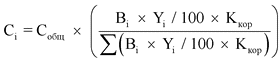 где:Собщ - объем бюджетных ассигнований федерального бюджета на текущий финансовый год для предоставления субсидий из федерального бюджета, распределяемых на соответствующий год;Вi - численность населения, проживающего на территории i-го субъекта Российской Федерации;Kкор - коэффициент корректировки;Yi - предельный уровень софинансирования расходного обязательства субъекта Российской Федерации из федерального бюджета в соответствии с Правилами формирования, предоставления и распределения субсидий.13. Коэффициент корректировки (Ккор) рассчитывается по формуле:Kкор = Кмкд x Кип x Кмг,где:Кмкд - индекс, присваиваемый субъекту Российской Федерации в зависимости от количества многоквартирных домов, включенных в региональную программу капитального ремонта общего имущества в многоквартирных домах, утвержденную в установленном жилищным законодательством порядке.Для определения Кмкд применяется следующая оценка:Кмкд = 1 - в случае, если количество многоквартирных домов, включенных в региональную программу капитального ремонта общего имущества в многоквартирных домах, меньше среднего количества многоквартирных домов, включенных во все региональные программы капитального ремонта общего имущества в многоквартирных домах;Кмкд = 1,05 - в случае, если количество многоквартирных домов, включенных в региональную программу капитального ремонта общего имущества в многоквартирных домах, находится в диапазоне от одного до двух средних значений количества многоквартирных домов, включенных во все региональные программы капитального ремонта общего имущества в многоквартирных домах;Кмкд = 1,1 - в случае, если количество многоквартирных домов, включенных в региональную программу капитального ремонта общего имущества в многоквартирных домах, находится в диапазоне от двух до трех средних значений количества многоквартирных домов, включенных во все региональные программы капитального ремонта общего имущества в многоквартирных домах;Кмкд = 1,15 - в случае, если количество многоквартирных домов, включенных в региональную программу капитального ремонта общего имущества в многоквартирных домах, находится в диапазоне от трех до четырех средних значений количества многоквартирных домов, включенных во все региональные программы капитального ремонта общего имущества в многоквартирных домах;Кмкд = 1,2 - в случае, если количество многоквартирных домов, включенных в региональную программу капитального ремонта общего имущества в многоквартирных домах, находится в диапазоне от четырех до пяти средних значений количества многоквартирных домов, включенных во все региональные программы капитального ремонта общего имущества в многоквартирных домах;Кмкд = 1,25 - в случае, если количество многоквартирных домов, включенных в региональную программу капитального ремонта общего имущества в многоквартирных домах, находится в диапазоне от пяти до шести средних значений количества многоквартирных домов, включенных во все региональные программы капитального ремонта общего имущества в многоквартирных домах;Кип - индекс, присваиваемый субъекту Российской Федерации в зависимости от численности населения в муниципальных образованиях - исторических поселениях федерального значения, расположенных на территории соответствующего субъекта Российской Федерации, по данным Федеральной службы государственной статистики.Для определения Кип применяется следующая оценка:Кип = 1 - в случае, если количество жителей в исторических поселениях федерального значения, расположенных на территории соответствующего субъекта Российской Федерации, составляет менее 20000 человек;в случае, если количество жителей в исторических поселениях федерального значения, расположенных на территории соответствующего субъекта Российской Федерации, составляет более 20000 человек, коэффициент рассчитывается как 1 + 0,1 за каждые следующие 20000 человек.Кмг - индекс, присваиваемый субъекту Российской Федерации в зависимости от численности населения в монопрофильных муниципальных образованиях, расположенных на территории соответствующего субъекта Российской Федерации, по данным Федеральной службы государственной статистики.Для определения Кмг применяется следующая оценка:Кмг = 1 - в случае, если количество жителей в монопрофильных муниципальных образованиях, расположенных на территории соответствующего субъекта Российской Федерации, составляет менее 50000 человек;в случае, если количество жителей в монопрофильных муниципальных образованиях, расположенных на территории соответствующего субъекта Российской Федерации, составляет более 50000 человек, коэффициент рассчитывается как 1 + 0,1 за каждые следующие 50000 человек.14. В случае невыполнения в установленный срок обязательств, указанных в подпунктах "а" и "б" пункта 7 настоящих Правил, перечисление средств субсидии из федерального бюджета в бюджет субъекта Российской Федерации приостанавливается до выполнения указанных обязательств.15. В случае если размер средств, предусмотренных в бюджете субъекта Российской Федерации на финансирование расходных обязательств, возникающих при выполнении органами местного самоуправления муниципальных программ, не обеспечивает предельный уровень софинансирования расходного обязательства субъекта Российской Федерации из федерального бюджета, утверждаемый Правительством Российской Федерации, субсидия из федерального бюджета предоставляется в размере, обеспечивающем необходимый уровень софинансирования.16. Объем бюджетных ассигнований бюджета субъекта Российской Федерации на финансовое обеспечение расходного обязательства субъекта Российской Федерации, софинансируемого за счет субсидии, утверждается законом субъекта Российской Федерации о бюджете субъекта Российской Федерации (определяется сводной бюджетной росписью бюджета субъекта Российской Федерации) исходя из необходимости достижения установленных соглашением значений показателей результативности использования субсидии из федерального бюджета.17. Увеличение размера средств бюджетов субъектов Российской Федерации и местных бюджетов, направляемых на реализацию государственных программ субъектов Российской Федерации и муниципальных программ, не влечет обязательств по увеличению размера предоставляемой субсидии из федерального бюджета.18. Оценка эффективности использования субсидии из федерального бюджета осуществляется путем сравнения установленных соглашением значений показателей результативности использования субсидии из федерального бюджета и значений таких показателей, фактически достигнутых по итогам планового года, по следующим показателям результативности использования субсидии:а) доля реализованных проектов благоустройства дворовых территорий (полностью освещенных, оборудованных местами для проведения досуга и отдыха разными группами населения (спортивные площадки, детские площадки и т.д.), малыми архитектурными формами) в общем количестве реализованных в течение планового года проектов благоустройства дворовых территорий;б) доля реализованных комплексных проектов благоустройства общественных территорий в общем количестве реализованных в течение планового года проектов благоустройства дворовых территорий;в) доля дворовых территорий, благоустройство которых выполнено при участии граждан, организаций в соответствующих мероприятиях, в общем количестве реализованных в течение планового года проектов благоустройства дворовых территорий.19. Уполномоченный орган государственной власти субъекта Российской Федерации представляет в Министерство строительства и жилищно-коммунального хозяйства Российской Федерации ежеквартально, не позднее 15-го числа месяца, следующего за отчетным кварталом, отчеты об исполнении условий предоставления субсидии из федерального бюджета.20. В случае если к субъекту Российской Федерации применяются меры ответственности, предусмотренные Правилами формирования, предоставления и распределения субсидий, Министерство строительства и жилищно-коммунального хозяйства Российской Федерации сокращает размер субсидии из федерального бюджета, предусмотренный субъекту Российской Федерации на очередной финансовый год, на сумму, определенную в соответствии с пунктами 16 - 18 и 22(1) указанных Правил.21. Перечисление субсидий из федерального бюджета осуществляется в установленном порядке на счета, открытые территориальным органам Федерального казначейства в учреждениях Центрального банка Российской Федерации для учета операций со средствами бюджетов субъектов Российской Федерации.22. Не использованный на 1 января текущего финансового года остаток субсидии из федерального бюджета подлежит возврату в федеральный бюджет уполномоченным органом государственной власти субъекта Российской Федерации, за которым в соответствии с законодательными и иными нормативными правовыми актами Российской Федерации закреплены источники доходов бюджета субъекта Российской Федерации по возврату остатков целевых средств, в соответствии с требованиями, установленными федеральным законом о федеральном бюджете на текущий финансовый год и плановый период.В случае если неиспользованный остаток субсидии из федерального бюджета не перечислен в доход федерального бюджета, указанные средства подлежат взысканию в доход федерального бюджета в порядке, установленном бюджетным законодательством Российской Федерации.23. В случае нецелевого использования субсидии из федерального бюджета и (или) нарушения субъектом Российской Федерации условий ее предоставления к субъекту Российской Федерации применяются бюджетные меры принуждения, предусмотренные бюджетным законодательством Российской Федерации.24. Контроль за соблюдением субъектами Российской Федерации целей, порядка и условий предоставления субсидий из федерального бюджета осуществляется Министерством строительства и жилищно-коммунального хозяйства Российской Федерации и федеральным органом исполнительной власти, осуществляющим функции по контролю и надзору в финансово-бюджетной сфере. Министерство строительства и жилищно-коммунального хозяйства Российской Федерации осуществляет контроль путем оценки отчетов субъектов Российской Федерации об исполнении условий предоставления субсидии из федерального бюджета, представляемых до 20 января года, следующего за годом предоставления субсидии. Министерством строительства и жилищно-коммунального хозяйства Российской Федерации осуществляется выборочный контроль достоверности отчетов субъектов Российской Федерации об исполнении условий предоставления субсидии из федерального бюджета, проводимый Министерством до 1 марта года, следующего за годом предоставления субсидии из федерального бюджета.25. В случае выявления в результате проведения проверок в соответствии с пунктом 24 настоящих Правил фактов представления субъектом Российской Федерации недостоверных отчетов субсидия из федерального бюджета подлежит возврату в федеральный бюджет уполномоченным органом государственной власти субъекта Российской Федерации в полном объеме независимо от степени достижения показателей результативности ее использования.